报告标题报告人1，第二作者2，…, 通讯作者1,*，…1 工作单位, 地址，邮编2 工作单位，地址，邮编*Email: xxx@xxx 摘要正文。中文，五号宋体，1.25倍行距。英文字符10号，Times New Roman字体。全文（包括文献）不要超过一页。请自愿申请线上口头报告的学员将本文件word文档以邮件附件形式发送至：guanghuaxue@mail.ipc.ac.cn邮件题目：姓名-单位-暑期学校报名详细学员报告安排将于7月30日前通过中国感光学会青年理事会的微信公众号发布。请用微信识别下图二维码关注公众号，以便及时获取后续通知。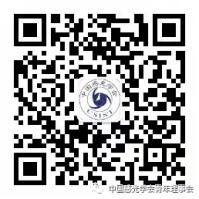 Fig. 1 Figure title in English关键词：关键词一; 关键词二; 关键词三 (五号宋体，关键词个数不超过5个)参考文献[1] Z. Pei, Y. Yang, Q. Chen, E. M. Terentjev, Y. Wei, Y. Ji, Nat. Mater. 2014, 13, 36. [2]作者一，作者二，作者三，作者四. 杂志名称，2010, xx, xx.